School Council meeting minutes 1st February 2024The meeting was led by the Head Boy and Head Girl.  Welcome to our third  School Council meeting for 2023-24  The School Council process for all School Council Members was noted. This is the process for your Year Council meeting. Suggestions were reviewed and sent to relevant members of staff. Global Group/Concert- Update was given on concert preparation. ECO update- Green Flag Status achieved!!! The points below were discussed. Where can we display the flag? Flag achieved but ECO projects at CS are ongoing e.g. recycling projects for the whole school. Please see recent email below: 1. Whole school recycling project- There will be an announcement on new laws about recycling in schools in April 2024. From April 6, 2024, it will be illegal for all businesses, charities and public sector organisations not to sort their waste for recycling. The list of who the law applies to is comprehensive, covering schools, universities, GPs, hospitality venues and prisons.We will need recycling bins across the school, this will include any food areas as well.  We could apply for funding or be part of a pilot. VOG Project Zero is a possible place to get funding. The websites below highlight how a school can recycle. https://www.gov.wales/sites/default/files/publications/2023-12/easy-read-separate-collection-of-waste-materials-for-recycling-a-code-of-practice-for-wales.pdf2.Mrs Thomas Lower School has given a great suggestion for our recycling project.  We could aim to start our recycling project on global recycling day on 18th March 2024. Ideas could be, going into assemblies or showing a video about the plans we make for recycling at CS. Further litter picks were stated as needed and Focus on Climate change to continue at CS. Youth Climate Ambassadors application given. School Newspaper -Update  on newspaper given. One last version of the Newspaper before Easter. CCS Sixth Form Blood Drive- Blood Drive at Cowbridge Leisure Centre FEBRUARY.The LINK was sent- Year 11 Prefect meeting (30th Jan) update was given on the many projects implemented at CS by the Prefects.  Rotary update- Rotary boxes process started  and handing in on March 12th. Lounge Project has had good feedback from Year 7’s. To continue until the end of the year. Money raised for Alzheimer's Research UK £233 DFC, Open day in Cowbridge and Helping at Southways/Longmeadow and Bluebird to be reviewed. Student Ambassadors/children’s rights in December was completed with year 7.  Make Your mark event organised for January-March 2024 -Ballots to arrive to vote.   Make Your Mark will launch its annual ballot of young people on 29th January - 8th March 2024. The UK-wide ballot gives young people aged 11-18 the opportunity to vote for the topics they feel are the most important issues facing young people locally and across the UK.Cancer Charity -Pop cake sales for Cancer Charities . 2nd and 5th February- World Cancer day 4th February. Marie Curie daffodils to sell February 19th to March 1st 2024. Money to be raised for Cancer Charities in February and March. Disability Awareness to be completed in our next SC meeting. SC Members to spread the word on disability awareness.  Old School Uniform project- Mrs Stephenson Mr Ling-Could we simply discuss the principle of this idea and whether the School Council are happy to support the idea of a recycled uniform scheme which should be of benefit to all? SC was very keen to be part of this. AOB-...................Events below on posters to be promoted. Next SC Meeting March 2024 Date to be confirmed. 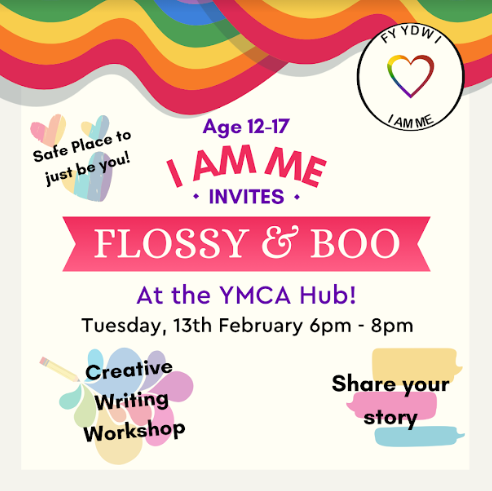 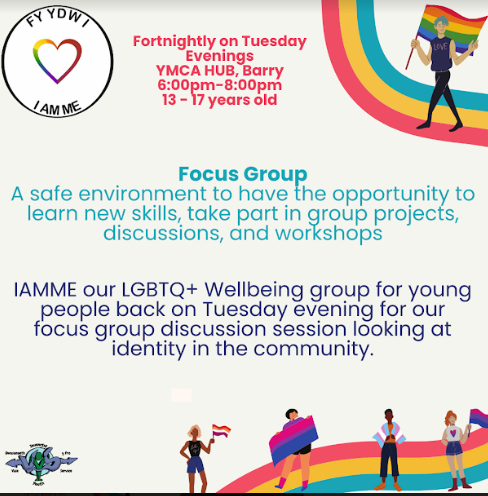 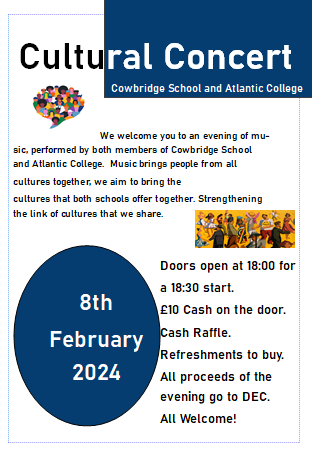 